Культура: из первых устИнтервью на тему культуры: библиографический список из открытых источников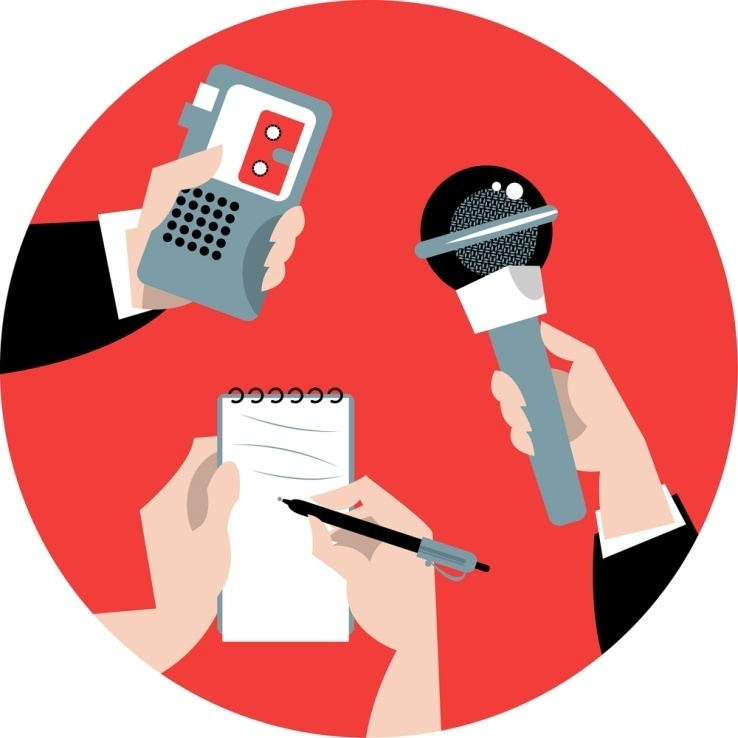 От составителяСлужба научной информации по культуре и искусству Национальной библиотеки Республики Дагестан им. Р. Гамзатова представляет новинку – продолжающийся библиографический список «Культура: из первых уст». Культура – это большой пласт в жизни общества. Она охватывает все сферы человеческой деятельности. Это образование, воспитание, трудовая деятельность, искусство, духовная жизнь. Культура направлена на улучшение качества человеческой жизни, на воспитание в человеке высоких моральных ценностей. В современной России ей уделяется большое внимание. В помощь работе в вопросах культуры и искусства было решено подготовить продолжающийся библиографический список «Культура: из первых уст». В данном издании собрана информация об интервью официальных лиц республики, известных людей и начинающих деятелей на тему культуры и искусства, опубликованных в дагестанских средствах массовой информации в течение календарного года, начиная с 2021 г. Материал расположен по годам в рандомном порядке. Издание будет полезно для работы библиотекарей, педагогов, работников сферы культуры и искусства, журналистов, а также всем, кто интересуется культурной жизнью республики. Отзывы и замечания просим направлять на электронный адрес Службы научной информации по культуре и искусству: irina-sniki@yandex.ru Кузьмина И.А. – Заслуженный работник культуры РД, зав. СНИКИ НБ РД им. Р. Гамзатова2021 годАйгунов Ш. Наше место в авангарде: [интервью с министром информации и печати РД Умаросманом Гаджиевым] // Дагестанская правда. – 2021. – 13 янв. – С.1.Накануне Дня российской печати состоялась встреча с министром информации и печати РД Умаросманом Гаджиевым. Разговор шёл о развитии печатных СМИ, современных тенденциях и требованиях к журналисту. Цитата: «Мы должны быть готовы к тому, что приходится работать на совершенно разные аудитории, которые по-разному воспринимают информацию и которые относятся к разным коммуникативным группам».Развитие сферы культуры Дагестана – одна из приоритетных задач для нашего общества: [интервью с врио министра культуры РД Заремой Бутаевой] // Дагестанская правда. – 2021. – 20 янв. – [электр. ресурс].Подводя предварительные итоги 100-дневного правления врио Главы Дагестана С.А. Меликова, врио министра культуры РД Зарема Бутаева отметила, что врио главы региона с первых же дней руководства регионом показал – развитие сферы культуры Дагестана – одна из приоритетных задач для нашего общества.Цитата: «Немаловажный аспект развития сферы культуры и в целом общества – это воспитание достойного подрастающего поколения».Ахмедова М. Видел себя археологом, а стал художником [интервью с дагестанским художником Абдулзагиром Мусаевым] // Дагестанская правда. – 2021. – 5 февр. – С.8-9.Абдулзагир Бозгитович Мусаев – преподаватель и заведующий кафедрой Дагестанского педагогического университета, член-корреспондент Российской академии художеств, заслуженный художник России, лауреат государственных премий.Цитата: «Вот сколько не преподаю, столько же и удивляюсь, как по-разному в человеке развивается творческая натура. Я сделал для себя массу открытий и, суммируя их, прихожу к выводу – талант в человеке может себя вести совершенно непредсказуемо».Магомедов А. Многогранная Эльмира Кожаева [интервью с заслуженным работником культуры Дагестана Эльмирой Кожаевой] // Дагестанская правда. – 2021. – 2 апр. – С. 10.Интервью накануне 55-летнего юбилея с главным редактором республиканской газеты «Голос степи» на ногайском языке, поэтессой, писателем и заслуженным работником культуры Дагестана Эльмирой Кожаевой. В беседе с корреспондентом Эльмира Юнусовна рассказала о наиболее ярких страницах своей судьбы.Цитата: «Я считаю, что самое главное в журналистике – это просто быть человеком и находиться рядом с народом, причем независимо от обстановки, в которой ты пребываешь».Кривоносова С. «Я люблю Дагестан. Похоже, и Дагестан любит меня» [интервью с Народной артисткой Дагестана Л. Даниловой] // Дагестанская правда. – 2021. – 13 апр. – С. 4.39 лет назад астраханская девушка Любовь Данилова, выпускница отделения «Актёр театра и кино» музыкального училища им. М. Мусоргского в её родном городе, по направлению приехала в Махачкалу и осталась в Русском драматическом театре им. М. Горького.Цитата: «Если режиссёр в тебя верит, а ты ему доверяешь – это большая удача. Добрым словом я вспоминаю и моего первого режиссёра Михаила Рабиновича».Кривоносова С. Его формула успеха [интервью с художником А.Х. Акавовым] // Дагестанская правда. – 2021. – 4 июня – С. 7.Арслангерей Хангереевич Акавов – педагог художественно-графического факультета Дагестанского педагогического университета, сценограф Кумыкского музыкально-драматического театра им. А.-П. Салаватова.Цитата: «Для меня важно, чтобы ученики мыслили творчески, через творчество передавали свои идеи, чтобы были созидателями, множили добро».Ахмедова М. Зинаида Кириенко. Встречи на родине [интервью с Народной артисткой РСФСР З. Кириенко] // Дагестанская правда. – 2021. – 11 июня – С. 6.В эксклюзивной беседе звезда советского кинематографа поделилась своими воспоминаниями о своей родине, старой Махачкале, рассказала о работе в знаменитых кинолентах и многом другом.Цитата: «Надо жить так, чтобы потом стыдно не было. А поступи я иначе тогда, потеряла бы уважение к себе навсегда. Да и на жизнь эти нечистые поступки накладывают свой отпечаток».Курбанова М. Свидетели прошлого [о Буйнакском историко-краеведческом музее] // Дагестанская правда. – 2021. – 11 июня – С. 9.Если будете в Буйнакске, обязательно найдите время посетить любимый горожанами Буйнакский историко-краеведческий музей. И само здание – история, объект культурного наследия федерального значения.Цитата: «История музея несколько раз претерпевала глобальные изменения. После революции фонды перевели в Махачкалу (1921 г.), а на базе бывшего Темир-Хан-Шуринского музея был создан музей революции. В 1934 году его перепрофилировали в мемориальный дом-музей Сталина. В 1958 году он становится областным республиканским историко-революционным музеем. С 1993 года музей хранит историю Темир-Хан-Шуры. Но первоначально здесь был театр «Модерн». На его сцене выступали такие корифеи, как Ф. Шаляпин, К. Шульженко, Л. Орлова…».Опарин Г. Лев Толстой в Дагестане // Дагестанская правда. – 2021. – 11 июня – С. 10.Статья члена Русского географического общества Геннадия Опарина о пребывании Льва Толстого в Дагестане. В настоящее время совместно с Федерацией альпинизма Дагестана идёт работа над новым историко-культурным проектом «Имя Льва Толстого на карте Дагестана».Цитата: «Как инициатору проекта «Имя Льва Толстого на карте Дагестана» мне бы хотелось услышать по этому поводу мнения, а ещё лучше – идеи самих жителей Дагестана».Кривоносова С. Его мастерская жизни [интервью с Народным артистом Дагестана Владимиром Мещериным] // Дагестанская правда. – 2021. – 18 июня – С. 9.Интервью с Народным артистом Дагестана Владимиром Мещериным, автором поэтического сборника «Размышления вслух». Его лирика очень мужская, с размышлениями о судьбе Родины. В. Мещерин – артист Русского драмтеатра им. М. Горького.Цитата: «Я стремлюсь своих героев, в том числе отрицательных, понять и оправдать. Это очень важно для меня как актера».Исрапилова С. Хозяйка настоящего музея // Дагестанская правда. – 2021. – 25 июня – С. 16.Интервью с ценителем старины, философом, психологом и мануальным терапевтом с одного из самых отдаленных районов Дагестана – Бежтинского участка Ашурой Магомедовой. 27 лет Ашура собирала предметы быта, одежда, музыкальные инструменты четырех поколений семьи. Сегодня они стали экспонатами организованного в небольшом доме семейного музея. Цитата: «Это не старьё, это – память. Я люблю своих предков, уважаю их. Не помня и не ценя прошлого, сегодня люди теряют свои корни. И носит их, бедных, как перекати-поле по свету».Атаева Р. Балет – не для слабых [интервью с солисткой балетной труппы Дагестанского государственного театра оперы и балета Евгенией Калинтеевой] // Дагестанская правда. – 2021. – 13 июля – С. 4.Интервью с солисткой балетной труппы Дагестанского государственного театра оперы и балета Евгенией Калинтеевой. Сегодня Евгения исполняет главные партии в балетах «Бетховен. К бессмертной возлюбленной», «Гамлет», «Рапсодия любви» постановки заслуженного артиста РФ М. Оздоева, исполняет главную роль в балете «Асият» (народный артист СССР О. Виноградов). Дагестанская балерина также была участницей международного фестиваля «Видеть музыку» (Москва, театр Н. Сац), международного фестиваля-форума «День балета на Каспии» (Астрахань, Астраханский театр оперы и балета), а также гала-концерта международного фестиваля «Vivat, ballet!» (Санкт-Петербург, Мюзик-Холл).Цитата: «Мне очень хотелось быть частью театрального мира со всей прелестью скрытого от зрителя закулисья, хотелось движения во всех смыслах».Кривоносова С. Живопись – она эмоциональна [интервью с администратором Театра поэзии Екатериной Дидковской] // Дагестанская правда. – 2021. – 5 августа – С. 16.Интервью с администратором Театра поэзии г. Махачкалы Екатериной Дидковской о том, как устроить выставку, чтобы она стала успешной, о науке, как подать работы художника и как этому научиться. Цитата: «Каким-то мелочам можно. Но как научиться чувствовать то или иное художественное произведение? Чувство есть или его нет. Его не возьмешь взаймы, не воспитаешь. Оно развито или нет. Проще: это сплав интуиции и опыта».Меджидова Х. Игра на большом плюсе [интервью с актером, КВНщиком, заслуженным артистом Дагестана Бинке Анисимовым] // Дагестанская правда. – 2021. – 27 августа – С. 8-9.В преддверии Дня российского кино журналист побеседовал с известным актером, КВНщиком, заслуженным артистом Дагестана, продюсером кинокомпании RRS Production Бинке Анисимовым. Цитата: «Большая мечта – создать проекты и фильмы о своём крае, месте, где родился и воспитан, откуда мои предки и открылась дорога в жизнь».Ахмедова М. Оживляя сказку [интервью с бутафором Театра кукол Р.И. Рашидовой] // Дагестанская правда. – 2021. – 3 сентября – С. 16.В Дагестанском государственном театре кукол в Махачкале уже более 40 лет работает бутафором Роза Имрановна Рашидова. Сложно поверить, но Роза Имрановна – самоучка. Когда-то Роза Имрановна постигала профессию под началом старших коллег, а сегодня она уже сама готовит себе смену.Цитата: «Профессия бутафора уникальная – у нас в республике этому мастерству в институтах специально не обучают». Ахмедова М. У музыки нет границ [статья о нашей землячке композиторе Гюли Камбаровой] // Дагестанская правда. – 2021. – 1 октября – С. 16.В Международный день музыки журналист рассказывает о нашей землячке композиторе Гюли Камбаровой. Вот уже почти 10 лет она живет и плодотворно работает в США. А поводом стал тот факт, что недавно за активную профессиональную творческую деятельность она включена в членство Международного общества «Женщины в музыке» и Международной ассоциации учителей музыки, а также стала членом Гильдии композиторов-песенников Америки. Цитата: «С первых же дней к нам относились с особым уважением, ведь мы приехали с российским образованием, а в Америке очень ценят культуру России, знают наших литературных классиков, нашу классическую музыку, отзываются с глубоким почтением о высоком уровне нашего театра и балета». Кривоносова С. «Вся жизнь в театре» [интервью с лауреатом премии Правительства РД «Душа Дагестана», служителем театра, энтузиастом-любителем Баширом Шахбановым] // Дагестанская правда. – 2021. – 28 сентября. – С. 4.Журналист побеседовала с лауреатом премии Правительства РД «Душа Дагестана», энтузиастом-любителем Баширом Шахбановым, который служит в коллективе народного театра с. Ичичали Хасавюртовского района. Вот уже 12 лет выпускник Дагестанского колледжа культуры и искусства им. Б. Мурадовой работает в народном театре, на его актёрском счету более 20 ролей.Цитата: «В нашем селе немало талантливых людей, про нас говорят: ичичалинцы – прирождённые артисты. Привлекаем к сценическому творчеству детей из школ».Кривоносова С. Реалии сказочной отрасли [интервью с председателем Дагестанского отделения Союза художников России, членом-корреспондентом Российской академии художеств Курбанали Магомедовым] // Дагестанская правда. – 2021. – 4 нояб. – С. 8-9.Платформой для открытого, конструктивного диалога о необходимости улучшить положение отрасли стала Всероссийская конференция «Сохранение национальных духовно-эстетических традиций и народные художественные промыслы России», состоявшаяся в Геленджике. Модератором на мероприятии вместе с представителем Российского НИИ культурного и природного наследия им. Д. Лихачёва Ю. Закуновым был наш земляк – председатель Дагестанского отделения Союза художников России, член-корреспондент Российской академии художеств Курбанали Магомедов.Цитата: «Состояние и статус народного искусства – показатель положения народа, его самоидентичности и культурного суверенитета. Потому участники мероприятия сосредоточились на анализе ситуации, связанной с сохранением народных художественных промыслов, которые, как оказалось, далеки от реального положения дел. Под угрозой исчезновения находятся целые виды самобытных промыслов».Меджидова Х. Артист мирового масштаба [интервью с актёром и педагогом, лауреатом многих театральных конкурсов и фестивалей Имамитдином Акаутдиновым] // Дагестанская правда. – 2021. – 10 нояб. – С. 1.Вклад Имамитдина Магомедовича в развитие отечественной культуры и искусства, многолетняя плодотворная деятельность не остались незамеченными: он удостоен почётного звания «Заслуженный артист РФ», указ о награждении подписан Президентом страны В. Путиным 14 октября этого года. О том, как воспринял эту новость, о своей работе и мечтах он рассказал в беседе с журналистом.Цитата: «Сложно, выходя на сцену, поймать внимание зрителя, а когда это происходит, то чувствует и зритель, и сам артист. От партнёров на сцене зависит многое, но в работе ты должен быть лидером и вести за собой».Меджидова Х. Её изящество скрипка [интервью с солисткой камерного оркестра филармонии Айной Эмировой] // Дагестанская правда. – 2021. – 10 декабря – С. 16.Накануне Всемирного дня скрипки, который отмечается ежегодно 13 декабря, корреспондент побеседовал с солисткой камерного оркестра филармонии Айной Эмировой о музыке и чарующем звуке её немецкой скрипки.Цитата: «Через музыку могу передать палитру эмоций и чувств, которые словами не выразить. Если еще несколько лет назад концерты симфонических оркестров не собирали аншлагов, то сейчас посещение культурных мероприятий стало модным».2022 годМеджидова Х. Надёжный ключик к сердцу свекрови: [интервью с директором Табасаранского театра Алимурадом Асланбековичем Алимурадовым] // Дагестанская правда. – 2022. – 11 янв. – С.4.Табасаранскому театру – 20. Накануне юбилея корреспондент побеседовал с А.А. Алимурадовым, возглавляющим драматический театр с 2014 года.Цитата: «Несмотря на все ограничительные меры в связи с пандемией коронавируса Табасаранский театр работал, ставил спектакли и, по мере возможности, выходил к своему зрителю, в том числе и с премьерными постановками».Ахмедова М. Культура – душа общества [интервью с министром культуры Дагестана З. Бутаевой] // Дагестанская правда. – 2022. – 3 марта. – С.3.О том, чего ждать дагестанцам в 2022 году от культурной повестки, и какая работа была проделана для сохранения, популяризации и приумножения культурного наследия республики, рассказала министр культуры Дагестана Зарема Бутаева.Цитата: «В отрасли культуры Дагестана сегодня работают настоящие энтузиасты и профессионалы, безгранично преданные своему делу. Да и в целом только культура, наверное, сегодня способна стать настоящей психологической вакциной, обеспечив моральную устойчивость общества, дать положительные, живые эмоции».Меджидова Х. «Нам есть что рассказать миру» : [интервью с продюсером Идрисом Магомедовым] // Дагестанская правда. – 2022. – 8 апр. – С.9.В канун Дня российской анимации, который отмечается 8 апреля, продюсер Идрис Магомедов рассказал о секрете успеха «Отважного джигита» и своей мечте о создании в Дагестане школы анимации.Цитата: «Уверен, чем больше наших единомышленников, желающих рассказать о родном крае в интересной форме, будут работать в мультипликации, тем лучше, ведь каждое наше действие – работа над созданием положительного имиджа Дагестана».Курбанова М. Музей. Перезагрузка : [интервью с директором Национального музея им. А. Тахо-Годи Пахрудином Магомедовым] // Дагестанская правда. – 2022. – 9 апр. – [эл. ресурс].Директор учреждения П. Магомедов рассказал о деятельности музея, уникальных экспонатах, важных проектах и многом другом.Цитата: «Музей представляет духовное богатство своей земли жителям других регионов страны. Музей уже давно перестал быть только хранилищем ценных экспонатов. Сегодня это мультимедийный образовательный центр, одна из главных задач которого просветительская деятельность».Ахмедханова М. Математик рисует фантики : [интервью с писателем, математиком и программистом Александром Карапацем] // Дагестанская правда. – 2022. – 3 авг. – С.4.Вышла в свет книга А. Карапаца «Фантики». Автор – математик, программист, кандидат физико-математических наук, сфера его научных интересов связана с информационной безопасностью, преподаёт в ДГУ. В ООО «Дагестан-Парус» Александр занимает должность зам. генерального директора по информационным технологиям, курирует создание и внедрение программного обеспечения для различных сфер экономики. «Фантики» уже четвёртая его книга, а это солидный послужной список писателя. Цитата: «Для себя я не делал различий в физике и лирике. Мне интересны как формулы и математические построения, так и сюжетные интриги и чувства литературных героев».Меджидова Х. Культура нового поколения : [пресс-конференция министра культуры Дагестана Заремы Бутаевой] // Дагестанская правда. – 2022. – 15 сент. – С. 8.Запомнится 2022-й дагестанцам и открытием новых учреждений культуры, реализацией национальных программ. Об этом и многом другом шёл разговор на пресс-конференции министра культуры Дагестана Заремы Бутаевой.Цитата: «Есть идея – провести в следующем году культурный форум, чтобы объединить талантливых детей во всех муниципалитетах республики и чтобы они получили возможность пообщаться с известными спикерами».Курбанова М. Книжные памятники : [интервью с зав. отделом редких книг Национальной библиотеки РД им. Р. Гамзатова Айшат Абдуллаевой] // Дагестанская правда. – 2022. – 30 сент. – С. 16.В одном из номеров «Дагестанской правды» рассказывали о том, что представляет собой книгохранилище и насколько важно сохранить книги, ставшие памятниками. В этот раз Айшат Абдуллаева знакомит с отдельными экземплярами.Цитата: «Коллекция уникальна по своему историческому значению и книговедческим характеристикам. Дорожит библиотека и ценной коллекцией иностранной литературы».Иванов Ю. Мирный Дагестан : [интервью с председателем Дагестанского отделения СК РФ Магомедом Мирзаевичем Сулеймановым] // Дагестанская правда. – 2022. –4 окт. – С. 4.В столичном Театре поэзии прошла церемония торжественного закрытия VII Республиканского кинофестиваля «Мирный Дагестан». Председатель Дагестанского отделения СК РФ Магомед Мирзаевич Сулейманов поделился впечатлениями в перерыве конкурсного просмотра.Цитата: «К любительским работам есть много претензий. Но, тем не менее, надо приветствовать их желание снимать и поддерживать любителей».Ахмедханова М. Историческому парку – «пять»! : [интервью с директором Исторического парка «Россия – моя история» Тимуром Велихановым] // Дагестанская правда. – 2022. – 19 окт. – С. 4.Пять лет работает в Махачкале один из самых крупных в стране исторических парков. «Пять» – заслуженная оценка его руководителю и коллективу, которые вместе добились устойчивости и востребованности новой и поначалу непривычной для обывателя музейной площадки. Журналистка поговорила с директором учреждения Тимуром Велихановым о его принципах и установках, личных профессиональных победах и неудачах и о многом другом.Цитата: «Я считаю, что умение держать удар и отвечать за свои действия и работу коллектива и есть главная характеристика руководителя. Здесь я на своем месте. Стратегию мы строим исходя из нашей миссии – популяризация истории и культуры России и Дагестана посредством самых современных технологий и современной подачи».Меджидова Х. Остановка – Дагестан : [интервью с режиссёром-постановщиком Русского театра им. М. Горького Мариной Карпачёвой] // Дагестанская правда. – 2022. – 9 дек. – С.8.Новогодние истории Русского театра им. М. Горького нередко придумывает заслуженный деятель искусств Дагестана, режиссёр-постановщик Марина Алексеевна Карпачёва. Её вдохновляющие, яркие, трогательные спектакли заставляют верить в чудеса и создают атмосферу праздника.Цитата: «Благодаря живому театральному искусству люди очищаются, происходит энергообмен. Мне нравится Дагестан, не устаю удивляться одаренности местных актёров, поэтов, художников и музыкантов».Меджидова Х. Музыка жестов : [интервью с художественным руководителем и главным дирижёром Камерного оркестра филармонии Зарифой Абдуллаевой] // Дагестанская правда. – 2022. – 20 дек. – С.4.Заслуженную артистку России, народную артистку Дагестана, известную пианистку, художественного руководителя и главного дирижёра Камерного оркестра филармонии Зарифу Абдуллаеву называют не иначе как одним из столпов Даггосфилармонии им. Т. Мурадова. Цитата: «Профессия дирижёра казалась мне совершенно не женской, да и сейчас я продолжаю думать так же. Но ничего, привыкла, и вот 17 лет, как дирижирую».Алиев Д. «Соловей тысячелетия» с непростой судьбой : [интервью с народной артисткой России Бурлият Ибрагимовой] // Дагестанская правда. – 2022. – 23 дек. – С.7.В 2022 году 90 лет со дня рождения исполнилось яркой представительнице дагестанского народа Бурлият Ибрагимовой. Незадолго до ухода из жизни в беседе с автором она как будто исповедовалась, о многом рассказала откровенно. В силу различных обстоятельств это интервью нигде не было опубликовано. И нынешняя юбилейная дата хороший повод напомнить о народной любимице.Цитата: «Радует, что приходят ко мне молодые артистки и просят дать им разрешение исполнять мои песни на эстраде. И это хорошо, что они приходят. Любая интересная песня должна долго жить на сцене».2023 годКурбанова М. Музей. Жизнь в красках : [интервью с преподавателем Республиканской школы искусств М. Кажлаева для особо одарённых детей Н.В. Хаджаевой] // Дагестанская правда. – 2023. – 13 янв. – С. 16.Нина Васильевна Хаджаева раскрывает и растит таланты почти 50 лет. Заслуженный учитель Дагестана, она всегда с гордостью и благодарностью вспоминает своих наставников. А сегодня многие известные дагестанские художники – ученики Хаджаевой.Цитата: «Не могу допустить, чтобы на моих занятиях ученик бездельничал. Возможно, кто-то и закрывает на это глаза, позволяет сидеть в телефоне, не выполнять домашнее задание, но не я. Сразу талант не проявится, надо работать над собой».Курбанова М. Музей. Под дружное и громкое «Асса!» : [интервью с основателем и руководителем ансамбля «Гордость Дагестана» Сабиной Таджибовой] // Дагестанская правда. – 2023. – 31 янв. – С. 4.Сабина Таджибова – основатель и руководитель ансамбля «Гордость Дагестана». Он открылся при школе в 2003 году и был небольшим кружком, о котором тогда мало кто знал. Кружок быстро набрал популярность. И сегодня он вырос в целый ансамбль, о нём уже знают за пределами республики.Цитата: «После «Счастливого детства» оказалась в ансамбле «Ватан», танцевала в «Дагестане», окончила колледж культуры. А потом поняла, что у артиста всё-таки должен быть высокий рост и решила обучать детей национальным танцам. И так уже 23 года».Меджидова Х. Тайны кубачинского искусства : [интервью с художником-ювелиром, заслуженным художником РД, членом Союза художников России Джабраилом Гусейновым] // Дагестанская правда. – 2023. – 27 янв. – С. 8.Герой интервью хранит богатейшие традиции предков, является продолжателем и наследником заслуженного художника РСФСР, заслуженного деятеля ДАССР, лауреата Государственной премии РД Абдулхалика Гусейнова (1929-2011). Обладая огромным творческим потенциалом, он вносит свой вклад в развитие и популяризацию декоративно-прикладного искусства Дагестана, оставляя в наследство прекрасные образцы художественного творчества.Цитата: «Купить кубачинское изделие – не просто заполучить оригинальную вещицу, выполненную по стариннейшим технологиям, но и прикоснуться к одному из древнейших искусств нашей республики».Тажудинова А. «И мир огромный, что во мне таится…» : [беседа о творчестве Расула Гамзатова с доктором филологических наук, профессором М.И. Магомедовым] // Дагестанская правда. – 2023. – 11 февр. – [эл. ресурс].В год столетия Р. Гамзатова, оставившего после себя огромное литературное наследие, которое ещё предстоит осмыслить потомкам, чтобы понять величие поэта-философа, многое предвидевшего и оставившего мир с тревогой в сердце, состоялась беседа о его творчестве с доктором филологических наук, профессором Магомедом Ибрагимовичем Магомедовым.Цитата: «Поэт был верен Дагестану. Но душа и дела, заботы и добрые помыслы Гамзатова не замыкались в территориальных и национальных границах Дагестана, он жил и творил, отстаивал справедливость и прикрывал трепетную ветвь добра от ветров и заморозков века, “представляя державу в целом, кавказец родом из Цада”».Ахмедханова М. Здесь дружат Пушкин и Гамзатов : [беседа с директором Театра поэзии Еленой Гаруновой об истории создания театра] // Дагестанская правда. – 2023. – 14 февр. – С. 1.В 2015 году, в Год литературы в России, было открыто совершенно новое по формату и содержанию культурное учреждение, в названии которого звучит имя дагестанского поэта – «От Пушкина до Гамзатова и…». Вся пока ещё не слишком долгая, но очень насыщенная творческая жизнь театра заслужила любовь зрителей и неизменный их интерес к проектам. Об этом в беседе с его директором Е.Д. Гаруновой.Цитата: «Нам важно генерировать таланты, стимулировать молодых поэтов, которые пробуют себя, дать им возможность поделиться своим творчеством, послушать советы и рекомендации опытных литераторов».Ахмедханова М. Идти в люди и быть собой : [беседа с молодой дагестанской поэтессой Индирой Зубаировой] // Дагестанская правда. – 2023. – 23 февр. – С. 4.По телеграм-каналам республиканских СМИ прошли сообщения об участии молодой дагестанской поэтессы Индиры Зубаировой в поэтическом вечере в Нальчике. Журналист решала узнать, почему именно она посетила от нашей республики это мероприятие. Поговорили о жизни, литературе, мечтах и желаниях.Цитата: «Еще год назад я сказала себе: пока больше никаких выступлений в Махачкале, моя задача – постараться расширить свои границы. Участие в мастер-классах, различных литературных форумах, где мы набираемся мастерства, - это всё хорошо, но нужно быть услышанной, моя аудитория должна расти».Курбанова М. Музей. В знак особого уважения : [интервью с министром культуры РД Заремой Бутаевой] // Дагестанская правда. – 2023. – 14 март. – С. 1.Вековой юбилей народного поэта Дагестана Расула Гамзатова отметят по всей стране (и не только). О том, что уже сделано и что предстоит сделать, об итогах деятельности за прошлый год и многом другом на встрече с журналистами рассказала министр культуры РД Зарема Ажуевна Бутаева.Цитата: «Важным звеном в работе министерства является интеграция дагестанской культуры в общероссийское и международное культурное пространство».Ахмедханова М. Ходить в театр стало модно : [беседа с руководителем Аварского театра им. Г. Цадасы Магомедом Бисавалиевым] // Дагестанская правда. – 2023. – 16 март. – С. 8.Как разобраться во всех тонкостях прежде незнакомого дела и повести театр дальше и чуть по другому пути, об этом и многом другом журналист поговорила с его руководителем Магомедом Бисавалиевым.Цитата: «Смешные спектакли подтянут людей в театр, а уже потом они пойдут и на другие вещи. Я постоянных зрителей знаю в лицо. И вижу, что те, кто ходит на комедии, пришли и на достаточно сложную постановку «Семья вурдалака» по пьесе В. Сигарева, и спектакль был принят публикой очень хорошо».Ахмедханова М. Дагестан – театральная Мекка : [беседа с главным режиссёром Русского театра им. М. Горького и директором Кумыкского театра им. А.-П. Салаватова Скандарбеком Тулпаровым] // Дагестанская правда. – 2023. – 27 март. – С. 4.Накануне Всемирного дня театра состоялась беседа с заслуженным деятелем искусств России Скандарбеком Тулпаровым о положении дел в театральной жизни республики с её проблемами, заботами, победами и творческими удачами. Цитата: «По Северному Кавказу мы считаемся Меккой театрального искусства. У нас проходит очень крупный фестиваль русских театров, сюда приезжают лучшие критики России. Этот фестиваль дает возможность театрам-участникам получить новый опыт, услышать профессиональную критику. Они видят, какое отношение здесь к театру, и это очень сильно подняло нас в глазах театрального сообщества нашей страны. Но есть одно «но». Меня беспокоит судьба национальных театров, так как языки постепенно умирают».Мусаидов Т. Читатели-почитатели : [беседа с директором детской библиотеки Солтанат Загидовой] // Дагестанская правда. – 2023. – 31 март. – С. 16.Накануне Недели детской книги, которой в этом году исполнилось 80 лет, корреспондент побеседовал с директором Республиканской детской библиотеки им. Н. Юсупова Солтанат Загидовой. Здесь в честь празднования 100-летия со дня рождения Расула Гамзатова предусмотрены различные мероприятия, а сама Неделя детской книги открылась с Литературной гостиной «И буду юн я, пока слагаю песни» – посвящения дагестанскому поэту.Цитата: «Важно, чтобы ребята читали, а выберут ли они для этого традиционный вариант или предпочтут общение с электронной книгой, в наше время не столь важно».Тажудинова А. Многоликий мир Алины: [беседа с художницей Алиной Саидовой] // Дагестанская правда. – 2023. – 7 апр. – С. 16.Знающая себе цену художница, не упиваясь собственной исключительностью, признаётся, что школа именитого Мусаева, которую она прошла на худграфе ДГПУ, рождает если не гениев, то самодостаточных мастеров изобразительного искусства, до которых ей пока не дотянуться. Но её выразительная палитра столь индивидуальна, что позволяет говорить о таланте, врождённом и приобретённом в мастерской учителя.Цитата: «Я не пытаюсь оторваться от действительности, где эклектика во всём, что присуще родовому селу. «Реанимирую» заброшенные дома селян, рисую забитые досками окна, приходящие в негодность ворота, некогда представлявшие из себя произведения искусства, подталкивая людей вернуться к истокам, к тому, что было смыслом жизни, культурным кодом горцев».Тузова Н. История романа: [беседа с автором романа «Люди с красными глазами» Джабраилом Алиевым] // Дагестанская правда. – 2023. – 10 апр. – [эл. ресурс].На торжественном мероприятии, посвящённом 105-летию газеты «Дагестанская правда», была презентована новая книга журналиста «Дагестанской правды» и писателя Джабраила Алиева «Люди с красными глазами». Исторический роман написан специально к 100-летнему юбилею канала имени Октябрьской революции. В августе этого года исполняется 100 лет с того долгожданного дня, когда по каналу пошла вода в засушливые низменные районы Дагестана. Автор побеседовала с автором романа Джабраилом Алиевым.Цитата: «Помню, Микаил Шихабудинов (тогда зам. директора издательства «Эпоха» Г. Гамзатова) говорил мне, что если нет уверенности, то лучше не браться за эту работу. Я сказал ему, что если человек считает себя писателем, то он должен уметь создавать произведения любого жанра. Будь то роман, повесть, пьеса, очерк или рассказ».Ахмедханова М. Шекспир продолжает жить на сцене : [беседа с худ. руководителем Лакского театра Бадрижат Магомедгаджиевой] // Дагестанская правда. – 2023. – 11 апр. – С. 4.Как работает и будет развиваться в дальнейшем театр, в интервью рассказала художественный руководитель Лакского музыкально-драматического театра им. Э. Капиева Бадрижат Магомедгаджиева.Цитата: «Мы рассматриваем театр как центр национальной культуры, призванный сохранять родной язык, популяризировать традиционную, этническую культуру и историю своего народа. Собственно ради чего он и был создан. Театр должен постоянно подпитываться корнями своего искусства, обогащаться его образностью, иметь национальную классику и спектакли с ярко выраженной стилевой палитрой».Гадисов Д. Предубеждению места нет! : [беседа с начальником Управления культуры и молодёжной политики администрации Коркмаскалы Мадинат Канаматовой] // Дагестанская правда. – 2023. – 28 апр. – [эл. ресурс].Центр ТКНР Коркмаскалы стал площадкой, где участники показывали свои таланты в народно-сценическом и современном танце, читали стихи и исполняли песни на слова народного поэта Дагестана Р. Гамзатова, в рамках празднования 100-летия со дня рождения которого и проходил фестиваль. Здесь же состоялась беседа с начальником Управления культуры и молодёжной политики администрации Коркмаскалы Мадинат Канаматовой.Цитата: «Мы совместными усилиями создаем условия, обеспечивающие доступ населения к культурным услугам, формирующим благоприятную среду для всестороннего развития личности. Это наша задача».Абдулхабиров М. Уроки Расула и Патимат Гамзатовых : [беседа с композитором Магомедтагиром Курачевым] // Дагестанская правда. – 2023. – 23 мая – С. 4.Композитор, педагог, заслуженный артист РФ, народный артист РД Магомедтагир Курачев поделился своими воспоминаниями о дружбе с Расулом и Патимат Гамзатовыми.Цитата: «До сих пор в деталях помню свою первую встречу с великим Расулом. Мы разговаривали более двух часов, пили чай. Он читал свои стихи. После этого началась наша долгая человеческая и творческая дружба с ним. Мы часто встречались, обсуждали самые разные вопросы».Мугадова М. Мелодия души «Дербента» : [беседа с руководителем МБУ «Муниципальный ансамбль песни и танца «Дербент» Шихсадыком Багировым] // Дагестанская правда. – 2023. – 01 июня – С. 8.Рассказ о лауреате премии Правительства РД «Душа Дагестана», руководителе МБУ «Муниципальный ансамбль песни и танца «Дербент» Шихсадыком Багировым. С его приходом значительно расширился репертуар ансамбля: этно, джаз, рок, национальная музыка, обновлены костюмы солистов, приобретено новое музыкальное оборудование и инструменты, появилось своё помещение.Цитата: «Сегодня можно сказать, что я в начале своего пути, хочу сделать из нашего ансамбля визитную карточку Дербента. Наше творчество можно увидеть и услышать на всех площадках города».Алиев Д. Неизвестные страницы из жизни Халил-Бека Мусаясула : [беседа с племянником легендарного художника Магомедом Мусаевым] // Дагестанская правда. – 2023. – 16 июня – С. 7.О малоизвестных широкой общественности фактах в биографии легендарного художника Халил-Бека Мусаясула рассказал его племянник заслуженный деятель культуры Дагестана, режиссёр театра и телевидения Магомед Мусаев.Цитата: «Халил-Бек познакомился с Булгаковым. Тогда Михаил Булгаков был начинающим писателем, это он уже потом прославился. Его судьба тоже, как известно, была трагической. Булгакова долго не издавали и не разрешали выезжать из СССР. Об этом периоде жизни Халила, к сожалению, тоже не очень много известно. Если, конечно, не считать книгу Юрия Слёзкина «Столовая гора», ставшую раритетом».Айгунов Ш. В новом прочтении : [беседа с и.о. руководителя ИД «Дагестан» Умаросманом Гаджиевым] // Дагестанская правда. – 2023. – 16 июня – С. 9.Гамзатовский юбилейный год весьма щедрый на книгоиздание: в общей сложности за счёт государственных средств и внебюджетных источников будет выпущено порядка 100 тыс. печатных изданий. Расул Гамзатов, несомненно, заслуживает подобного признания своих заслуг, отметил в беседе и. о. руководителя Издательского дома «Дагестан» Умаросман Гаджиев. Подготовить и выпустить такое количество книг – сложная и ответственная задача, это показатель уровня зрелости издательского дела в республике. Но не менее важная работа – довести их до читателя.Цитата: «Важно познакомить с гамзатовскими произведениями не только дагестанского, российского читателя, но и всё постсоветское пространство, потому что везде у него были друзья, поклонники. Часть этой задачи мы в какой-то степени взяли на себя и реализуем, участвуя в проводимых по всей стране и за ее пределами мероприятиях. Одним из направлений деятельности по пропаганде чтения, продвижению многогранного образа Дагестана является участие в международных книжных выставках. За последние годы мы приняли участие более чем в 20 подобных мероприятиях».Исрапилова С. Одежда – это искусство!: [интервью с художниками-дизайнерами Лизой Асхабовой-Кузнецовой и Насибат Уллубиевой] // Дагестанская правда. – 2023. – 16 июня – С. 16.Героини интервью рисуют на одежде, сумочках, перчатках, кошельках... Их называют свежей струёй в современном искусстве. «Они» – это Лиза Асхабова-Кузнецова и Насибат Уллубиева – кастомайзеры, художники-дизайнеры, специалисты по переделке одежды. Девушки долго искали то направление, которое будет наиболее востребованным, и, проанализировав ситуацию, решили, что это будет этника.Цитата: «Мы просто безумно рады, когда представляем, что вот сейчас кто-то в расписанных нами вещах гуляет по берегу моря, покоряет горы, признаётся кому-то в любви… Мы с огромной любовью относимся к своей работе».Исрапилова С. Хобби длиною в жизнь : [интервью с фотохудожником Магомедом Шапиевым] // Дагестанская правда. – 2023. – 14 июля – С. 9.Работы известного не только в России, но и во всём мире дагестанского фотохудожника (а его фотографии вполне можно сравнить с картинами) Магомеда Шапиева настоящая тайна. А началось всё с того, что простой парень из Шамильского района когда-то взял в руки телефон и начал творить.Цитата: «Хороший фотограф должен обладать особым видением, умением замечать красоту там, где её нет. Эти навыки можно в себе разработать. Для этого нужно почаще рассматривать красивые фото».Тажудинова А. Самоидентификация в красках: [беседа с художницей Эльнарой Абдуллаевой] // Дагестанская правда. – 2023. – 4 авг. – С. 16.Мир Эльнары Абдуллаевой – многообразный, наполненный необыкновенными красками – утончёнными, многослойными, причудливыми, берущими начало от истоков древней иранской крови, передавшей художнице вместе с восточным ощущением времени философию бытия, пространственное воображение. Её имя хорошо известно как дагестанскому, так и московскому ценителю современного искусства.Цитата: «Невозможно провести грань между живописью и графикой. И тот же поп-арт скорее графическое направление, нежели живопись, а акварель можно рассматривать как нечто пограничное. И тогда естественным образом возникает желание творить в разной художественной манере».Алиев Д. Табасаранский соловей: [интервью с табасаранским поэтом Муталибом Митаровым] // Дагестанская правда. – 2023. – 4 авг. – С. 7.В 2010 г. в преддверии 90-летия табасаранского поэта Муталиба Митарова (он автор таких книг стихов и поэм как: «Воскрешение», «Сердце не забудет», «Голос Рубаса», «Солнце Сулака», «Симфония души», «Сказание о чунгуре») автор около трёх часов беседовал с ним о его непростой жизни и творчестве. Но интервью по разным причинам тогда не было опубликовано. Сегодня на суд читателей представлен этот эксклюзивный материал.Цитата: «И высшая партийная школа, где я в свое время учился, и литература, которой я занимаюсь всю свою сознательную жизнь, помогли мне воспринять, осознать и утвердиться в том, что стало моим жизненным кредо. Смотрю и размышляю: каким должен быть писатель, духовный наставник. Он должен быть впереди общества, примером для подражания. К большому сожалению, сегодня не с кого брать пример. Это моё твёрдое мнение. И никто меня в этом не переубедит».Тажудинова А. Куклы как люди: [беседа с создателем авторских кукол Сабиной Тарикулиевой] // Дагестанская правда. – 2023. – 18 авг. – С. 16.В творческой лаборатории Сабины Тарикулиевой столько самых разных дагестанских персонажей-кукол, что, кажется, наберётся на целый аул, в котором они живут своей жизнью. Её куклографию можно считать отдельным направлением в искусстве – настолько естественны персонажи. Увлечение куклами для неё началось с художественной школы. Пришлось осваивать ремесло, превратившееся в серьёзное увлечение.Цитата: «Пришлось и швеёй поработать. Всё соблюдалось по технологии: пиджак Остапа – с подкладочной тканью, а лицо было вышито нитками мулине».Литературное наследие поэта: [интервью «Интерфаксу» с вице-премьером Правительства Дагестана Муслимом Телякавовым] // Дагестанская правда. – 2023. – 29 авг. – С. 3.О подготовке и проведении празднования юбилея аварского поэта, переводчика, публициста, общественного деятеля Расула Гамзатова, известного своими литературными произведениями не только в России, но и далеко за её пределами, в интервью «Интерфаксу» рассказал вице-премьер Правительства Дагестана Муслим Телякавов.Цитата: «Имя Расула Гамзатова будет долго и прочно существовать в литературе не просто в виде библиотечных сборников, но и в песнях, рассказах и воспоминаниях о нём. Это, можно сказать, живое наследство, сохранить и передать которое – наша обязанность».Ахмедханова М. Всё только начинается! : [интервью с директором Русского театра им. М. Горького Тимуром Магомедовым] // Дагестанская правда. – 2023. – 29 авг. – С. 4.Интервью с директором Русского театра им. Горького Тимуром Магомедовым о планах, задумках, премьерах, актёрах, гостях театра и зрителях. Словом, о том, чем будет дышать его сцена в новом, предъюбилейном сезоне. В 2024 году Русскому театру исполнится 100 лет! Цитата: «К 100-летию Русского театра готовим ребрендинг. Уже созданы новый сайт и логотип. Запланирован большой юбилейный гастрольный тур. В Ярославле и Иваново мы уже побывали, на очереди Москва, Волгоград, Калуга, Владикавказ, Санкт-Петербург».Меджидова Х. Ичинские манускрипты : [интервью с создателем Ичинского краеведческого музея Арифом Рустамовым] // Дагестанская правда. – 2023. – 6 окт. – С. 9.Письма и рукописи видного учёного Гасана Алкадари, народного поэта Дагестана Сулеймана Стальского и основоположника лезгинской письменной литературы Етима Эмина – это неполный список манускриптов, находящихся в музее Арифа Рустамова в селе Ичин Сулейман-Стальского района. Автор предлагает интервью с создателем музея Арифом Багаудиновичем Рустамовым. Краеведческий музей он открыл на собственные средства. На протяжении ряда лет его поддерживают единомышленники, в числе которых поэт, драматург Сажидин Саидгасанов, доктор исторических наук, профессор Замир Закарияев и главред «Лезги газет», председатель Дагестанского отделения Союза журналистов России Магамед Ибрагимов.Цитата: «Культура народов Дагестана, несмотря на перемены и потрясения, развивается и передаётся из поколения в поколение. Более десяти лет я активно занимаюсь поиском, сбором и систематизацией информации, дающей полное представление о наследии предков».Тажудинова А. Актриса театра одного актёра : [интервью с Заслуженной артисткой РФ, народной артисткой Дагестана Фаиной Графченко] // Дагестанская правда. – 2023. – 6 окт. – С. 7.Интервью с Заслуженной артисткой РФ, народной артисткой Дагестана Фаиной Графченко в дни 80-летнего юбилея. Она воспринимает прошлое как время, насыщенное процессом творчества, требующего огромной душевной отдачи, работы над собой и словом, приобретающим особый смысл в устах актёра, личности, мастера. Фаина Федоровна и её муж Станислав Павлович Сущевский стали не просто жителями, но и частью культуры Дагестана, её выразителями. Здесь вырос их сын, Александр Сущевский, инженер-программист. А спустя годы был похоронен Станислав Павлович.Цитата: «К сожалению, в современной литературе наблюдается застой, практически нет проблемных драматических произведений, исторических полотен, публицистики. А то, что выходит из-под пера писателей, зачастую грешит откровенной конъюнктурой. Исчезла и профессиональная переводческая школа. И не только в нашей республике, но и в России. В результате национальная литература, всегда занимавшая достойное место, сдала свои позиции. Мы потеряли целый пласт творческой писательской плеяды, творящей на стыке двух тысячелетий. А жаль, ведь в них генетически заложена высокая нравственная основа российской, советской литературы. Такие авторы оказались в сложной ситуации, на смену серьёзной литературе пришли произведения, развращающие сознание, девальвирующие главные человеческие ценности, рождающие духовную нищету, беспринципность, сеющие порок, цинизм, жестокость и безжалостное отношение к тому, что происходит в окружающем нас мире».Ахмедханова М. 120 лет – возраст обновления : [интервью с директором Лезгинского музыкально-драматического театра им. С. Стальского Динарой Эминовой] // Дагестанская правда. – 2023. – 19 окт. – С. 4.Интервью с директором Государственного Лезгинского музыкально-драматического театра им. С. Стальского Динарой Эминовой о жизни театра и наиболее ярких постановках. Цитата: «Могу сказать, что есть четкое понимание необходимости корректировки творческого курса и эстетических принципов театра. Ясно, что надо привлекать талантливых национальных драматургов, омолодить актерский состав. Нам нужны сильные режиссеры и сценографы».Алиев Д. В театре и на эстраде : [беседа с актрисой Лакского театра Саният Рамазановой] // Дагестанская правда. – 2023. – 26 окт. – С. 8.Не так много на сцене Лакского театра актрис с тонким художественным вкусом и высочайшим талантом, покоряющих зрителей раз и навсегда. Одной из таких является народная актриса Дагестана Саният Рамазанова. Несмотря на большую занятость в театре и на эстраде, она любезно согласилась ответить на вопросы.Цитата: «Раньше часто выступала как певица. Но постепенно театральная сцена стала обволакивать меня своей магией. И с каждым днём всё сильнее и сильнее. Есть нечто волшебное в том, что напрямую ведёшь диалог со зрителем. Именно диалог, а не монолог. Ведь зритель, он тоже внутри себя беседует с актёром, сопереживает тебе».Исрапилова С. Инна: художник, фотограф, писатель, психолог…: [интервью с литератором, художником, исследователем, психологом Инной Гаджиевой] // Дагестанская правда. – 2023. – 3 нояб. – С. ?Инна – яркая, многоплановая. Просто неповторимая в своём стремлении жить, творить, нести в этот мир красоту и возвращать заблудшие души к истокам. Через картины, фотографии, стихи и прозу, через самопознание.Цитата: «Только ты решаешь, каким будет твой день. Закрой глаза. Улыбнись. Просто вспомни что-то очень хорошее».Тажудинова А. Энергетика руки : [беседа с дизайнером интерьера Каролиной Арсланхановой] // Дагестанская правда. – 2023. – 10 нояб. – С. 8.Каролина Арсланханова является основателем творческой студии «Радуга» для взрослых и детей в Избербаше, где обучают живописи, настенной росписи, художественному барельефу-витражу, колористике, теории цвета. Там она проводит мастер-классы по живописи, рисунку, скульптуре, другим видам искусства. Она всё еще продолжает учиться сразу в двух университетах: в ДГПУ на художественно-графическом факультете изучает декоративно-прикладное искусство; второй вуз – Московский финансово-промышленный университет, профиль – педагогика и психология начального общего образования.Цитата: «Терпение, кропотливый подход так необходимы художнику, прикладнику, часами отдающемуся творческому процессу, размышляющему над каждым элементом своей работы, осмысливая творческий поиск, проявляя желание создать нечто такое, что можно назвать эксклюзивным».Арсланбекова М. Театр воспитывает : [беседа с режиссёром-постановщиком Даргинского театра Рабаданом Ильясовым] // Дагестанская правда. – 2023. – 29 нояб. – С. 4.Как и любое искусство, театр обладает воспитательными функциями, которые были подмечены ещё в древности. Они приобрели особую актуальность и в наши дни, рассматриваются теперь комплексно специалистами в области искусства, деятелями культуры. Об этом и многом другом разговор с режиссёром-постановщиком Даргинского театра им. О. Батырая, выпускником режиссёрского отделения Санкт-Петербургской академии театрального искусства и актёрского отделения ДГУ Рабаданом Ильясовым.Цитата: «Постановки для детей на русском и даргинском языках занимают особое место в репертуаре нашего учреждения, моём послужном списке и режиссёрской практике. И я горжусь тем, что руководство театра доверяет мне одну из самых важных, ответственных и творческих задач – создание спектаклей. Ведь сегодняшние юные зрители – это наши завтрашние театралы».Тажудинова А. Матрица древнего искусства : [беседа с дагестанским прикладником, ювелиром и дизайнером Арсланом Айсакадиевым] // Дагестанская правда. – 2023. – 8 дек. – С. 16.У Арслана Айсакадиева абсолютное художественное чутьё, отличающее авторские работы изящной стилистикой, тончайшей филигранью с использованием литья ковки, зерни, гравировки. И вглядываясь в линии древних сюжетных мотивов, вплетённых в архаику древнейшего и уже нового времени, ясно ощущаешь психологию прошлого, тесно связанного с настоящим и будущим. Выставочная деятельность – отдельная тема дагестанского прикладника, ювелира, дизайнера, чьи работы хранятся в частных коллекциях, используются для показа в России, Великобритании, США, Германии, в крупнейших российских музеях.Цитата: «На самом деле Москва необходима творческому человеку для поглощения новой информации о том же рукотворном искусстве, в которое активно внедряются цифровые элементы, новые технологии. И это веление времени, то, что определяет будущее искусства. Так было в начале прошлого века, когда авангардные течения в корне изменили традиционные представления. Применялись материалы, прародители современных инсталляций в качестве художественных средств. Это подтверждало, что истинный художник может создавать произведения искусства из чего угодно».Алфавитный указатель героев интервьюАбдуллаева Айшат – с.12Абдуллаева Эльнара – с.22Абдуллаева Зарифа – с.13Айсакадиев Арслан – с.27Акавов Арслангерей – с.4Акаутдинов Имамитдин – с.9Алиев Джабраил – с.18Алимурадов Алимурад – с.10Анисимов Бинке – с.7Арсланханова Каролина – с.26Асхабова-Кузнецова Лиза – с.21Багиров Шихсадык – с.19Бисавалиев Магомед – с.16Бутаева Зарема – с.3, 10, 11, 16Велиханов Тимур – с.12Гаджиев Умаросман – с.3, 20Гаджиева Инна – с.26Гарунова Елена – с.15Графченко Фаина – с.24Гусейнов Джабраил – с.14Данилова Любовь – с.4Дидковская Екатерина – с.6Загидова Солтанат – с.17Зубаирова Индира – с.16Ибрагимова Бурлият – с.13Ильясов Рабадан – с.26Калинтеева Евгения – с.6Камбарова Гюли – с.7Канаматова Мадина – с.19Карапац Александр – с.11Карпачёва Марина – с.13Кириенко Зинаида – с.4Кожаева Эльмира – с.4Курачев Магомедтагир – с.19Магомедгаджиева Бадрижат – с.18Магомедов Идрис – с.10Магомедов Курбанали – с.8Магомедов Магомед – с.15Магомедов Пахрудин – с.11Магомедов Тимур – с.23Магомедова Ашура – с.6Мещерин Владимир – с.5Митаров Муталиб – с.22Музей Буйнакский историко-краеведческий – с.5Мусаев Абдулзагир – с.3Мусаев Магомед – с.20Рамазанова Саният – с.25Рашидова Роза – с.7Рустамов Ариф – с.24Саидова Алина – с.17Сулейманов Магомед – с.12Таджибова Сабина – с.14Тарикулиева Сабина – с.22Телякавов Муслим – с.23Тулпаров Скандарбек – с.17Толстой Лев – с.5Уллубиева Насибат – с.21Хаджаева Нина – с.14Шапиев Магомед – с.21Шахбанов Башир – с.8Эминова Динара – с.25Эмирова Айна – с.9